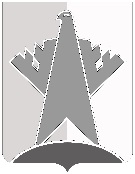 ПРЕДСЕДАТЕЛЬ ДУМЫ СУРГУТСКОГО РАЙОНАХанты-Мансийского автономного округа - ЮгрыПОСТАНОВЛЕНИЕ«06» апреля 2020 года		                                                                                            № 31       г. Сургут Признать утратившим силу постановление председателя Думы Сургутского района от 20 марта 2020 года № 24 «О созыве очередного тридцатого заседания Думы Сургутского района».Председатель Думы Сургутского района                                                                                     А.П. СименякО признании утратившим силу по- становления председателя Думы Сургутского района от 20 марта 2020 года № 24 «О созыве очередного тридцатого заседания Думы Сургутского района»